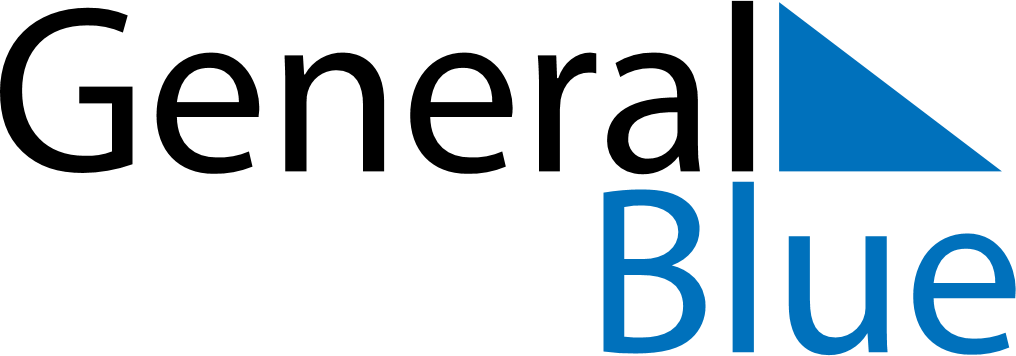 2027 – Q1Bangladesh  2027 – Q1Bangladesh  2027 – Q1Bangladesh  2027 – Q1Bangladesh  2027 – Q1Bangladesh  2027 – Q1Bangladesh  JanuaryMondayTuesdayWednesdayThursdayFridaySaturdaySundayJanuary123January45678910January11121314151617January18192021222324January25262728293031JanuaryFebruaryMondayTuesdayWednesdayThursdayFridaySaturdaySundayFebruary1234567February891011121314February15161718192021February22232425262728FebruaryFebruaryMarchMondayTuesdayWednesdayThursdayFridaySaturdaySundayMarch1234567March891011121314March15161718192021March22232425262728March293031MarchFeb 21: Language Martyrs’ DayMar 9: End of Ramadan (Eid al-Fitr)Mar 17: Mujib’s Birthday & Children’s DayMar 25: Genocide Remembrance DayMar 26: Independence Day